THE STATE OF [INSERT STATE NAME] NAW PROCLAMATIONWHEREAS, National Apprenticeship Week is celebrating its 7th anniversary of raising awareness of the vital role that Registered Apprenticeships play in providing opportunities to the people of [insert state name] by allowing apprentices to earn while they learn and preparing a pathway to well-paying careers and the ability to advance in those careers; andWHEREAS, the advancement and well-being of [insert state name] depends upon its ability to expand opportunities in its workforce that are inclusive of individuals who have been historically underserved, marginalized, and adversely affected by persistent poverty and inequality in their chosen fields; andWHEREAS, Registered Apprenticeship programs enable employers to develop and train their future workforce while offering career seekers affordable paths to secure high-paying jobs; andWHEREAS, Registered Apprenticeship programs are uniquely able to meet the changing demands of the [insert U.S. or state name] economy and provide a path for all qualified individuals, including women, youth, people of color, rural communities, justice-involved individuals and individuals with disabilities, to become apprentices and contribute to America’s industries; andWHEREAS, the [insert State or Commonwealth] of [insert state name] recognizes that Registered Apprenticeship, a proven and industry-driven training model, provides a critical talent pipeline that can train and build up our workforce to address our nation’s pressing issues such as responding to climate change, modernizing our cybersecurity response, addressing public health issues, and rebuilding our country’s infrastructure.NOW, THEREFORE, I, [insert Governor’s name], Governor of [insert state name], do hereby declare November 15, 2021, through November 21, 2021, as National Apprenticeship Week in the State of [insert state name].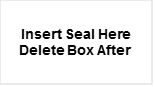 [Insert Name][Insert Signature and Contact Information]